Monthly ReportFor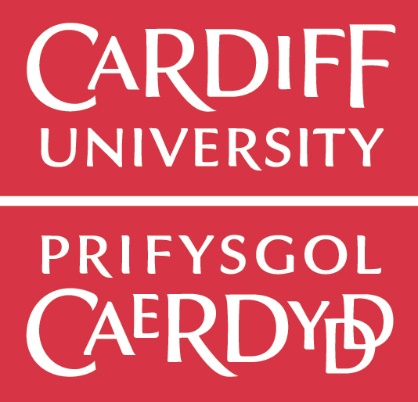 October 2019Event Notices16 Tickets received Helpdesk Log 0 Received Audit Summary – October 2019SiteAuditor DatePercentageAdditional Cleans / Comments LawGareth Williams 10/10/2019100%South East Annette Morgan 07/10/201988%Central Annette Morgan 30/10/201981%